Внимание налогоплательщиков!1 декабря 2023г. истекает срок оплаты физическими лицами имущественных налогов за 2022 год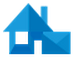     налога на имущество 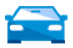     транспортного налога    земельного налога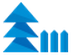 Важно отметить, что налоговые уведомления не направляются по почте на бумажном носителе в следующих случаях:наличие налоговой льготы, налогового вычета, иных установленных законодательством оснований, полностью освобождающих владельца объекта налогообложения от уплаты налога;если общая сумма налогов, отражаемых в налоговом уведомлении, составляет менее 100 руб., кроме случаев направления налогового уведомления в календарном году, по истечении которого утрачивается возможность направления налоговым органом налогового уведомления;налогоплательщик имеет личный кабинет на сайте ФНС России и не направил в налоговый орган уведомление о необходимости получения налоговых документов на бумажном носителе;налогоплательщик направил в налоговый орган уведомление о необходимости получения документов от налоговых органов в электронной форме через личный кабинет на портале Госуслуг.Для получения уведомления на бумажном носителе можно обратиться лично при предъявлении документа, удостоверяющего личность:в отделение Многофункционального Центра предоставления государственных и муниципальных услуг (МФЦ) по адресу: рп. Кадуй, ул. Курманова, д.5, телефон 8(81742) 2-13-47;в обособленное подразделение УФНС России по Вологодской области в городе Череповце по адресу: г. Череповец, проспект Строителей, д.4 «б», телефон 8(8202) 57-42-33.Также по вопросу о способах уплаты имущественных налогов можно обратиться:в городской территориальный отдел Администрации Кадуйского муниципального округа (рп. Кадуй, ул.Советская, д.38, каб.6, телефон 8(81742) 2-14-84;в сельский территориальный отдел Администрации Кадуйского муниципального округа (с. Никольское, ул. Садовая, д.2, телефон 8(81742) 3-41-17; д. Бойлово, ул. Школьная, д.4, телефон 8(81742) 3-62-38)